Year Four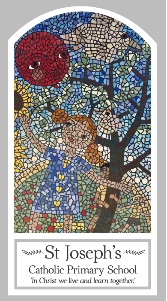 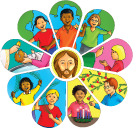 Advent/Christmas – LovingTopic 3: GiftKey WordsKey WordsWordDefinitiongiftfriendshiployaltycommitmentrejoicepeaceGod’s plan		Big QuestionWhat’s so special about gifts?My first thoughts:What will I learn?To be able to ask and respond to questions about what is important in friendship. To be able to ask questions about what they and others wonder about the gift of love and friendship and realise that some of these questions are difficult to answer. To be able to make links to show how feelings and beliefs affect their behaviour and that of others in relation to the gift of love and friendship. To begin to compare their own and other people’s ideas about the gift of love and friendship and realise that these questions are difficult to answer.To be able to retell the story of the birth of Jesus and the visit of the Wise Men.To be able to use religious words and phrases to describe some of the religious actions and symbols which help Christians prepare during Advent for the coming of Jesus at Christmas.To be able to make links between scripture texts and the belief that God       sent Jesus to earth as the long-awaited Messiah. To be able use a developing religious vocabulary to give reasons for the actions and symbols connected with the liturgical season of Advent and Christmas. 